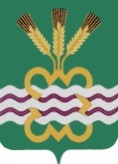 РОССИЙСКАЯ  ФЕДЕРАЦИЯСВЕРДЛОВСКАЯ  ОБЛАСТЬДУМА  КАМЕНСКОГО  ГОРОДСКОГО  ОКРУГА ПЯТЫЙ  СОЗЫВСорок второе  заседание  РЕШЕНИЕ № 480         21 апреля 2016 года Об отмене Решения Думы Каменского городского округа от 28.01.2016г. № 441 «О внесении изменений в Генеральный план и Правила землепользования и застройки муниципального образования «Каменский городской округ» по вопросу перевода земельного участка из категории земель «Земли сельскохозяйственного назначения» в категорию земель «Земли промышленности, энергетики, транспорта, связи, радиовещания, телевидения, информатики, земли для обеспечения космической деятельности, земли обороны, безопасности и земли иного специального назначения»В связи соблюдением интересов землепользователей смежных земельных участков и заинтересованных сторон, руководствуясь Градостроительным кодексом Российской Федерации от 29.12.2004 года № 190-ФЗ, Федеральным законом от 06.10.2003 г. № 131-ФЗ «Об общих принципах организации местного самоуправления в Российской Федерации», Уставом Каменского городского округа, Дума Каменского городского округаР Е Ш И Л А:1. Решение Думы Каменского городского округа от 28.01.2016г. № 441 «О внесении изменений в Генеральный план и Правила землепользования и застройки муниципального образования «Каменский городской округ» по вопросу перевода земельного участка из категории земель «Земли сельскохозяйственного назначения» в категорию земель «Земли промышленности, энергетики, транспорта, связи, радиовещания, телевидения, информатики, земли для обеспечения космической деятельности, земли обороны, безопасности и земли иного специального назначения» отменить.2. Опубликовать настоящее Решение в газете «Пламя» и разместить в сети Интернет на официальном сайте муниципального образования «Каменский городской округ» и на официальном сайте Думы муниципального образования «Каменский городской округ».3. Настоящее Решение вступает в силу со дня его официального опубликования.4. Контроль исполнения настоящего Решения возложить на постоянный Комитет  Думы Каменского городского округа по социальной политике  (В.Н. Соломеин).Глава Каменского городского округа                                                    С.А. БелоусовПредседатель Думы Каменского городского округа                             В.И. Чемезов